Al  	Comune di Tito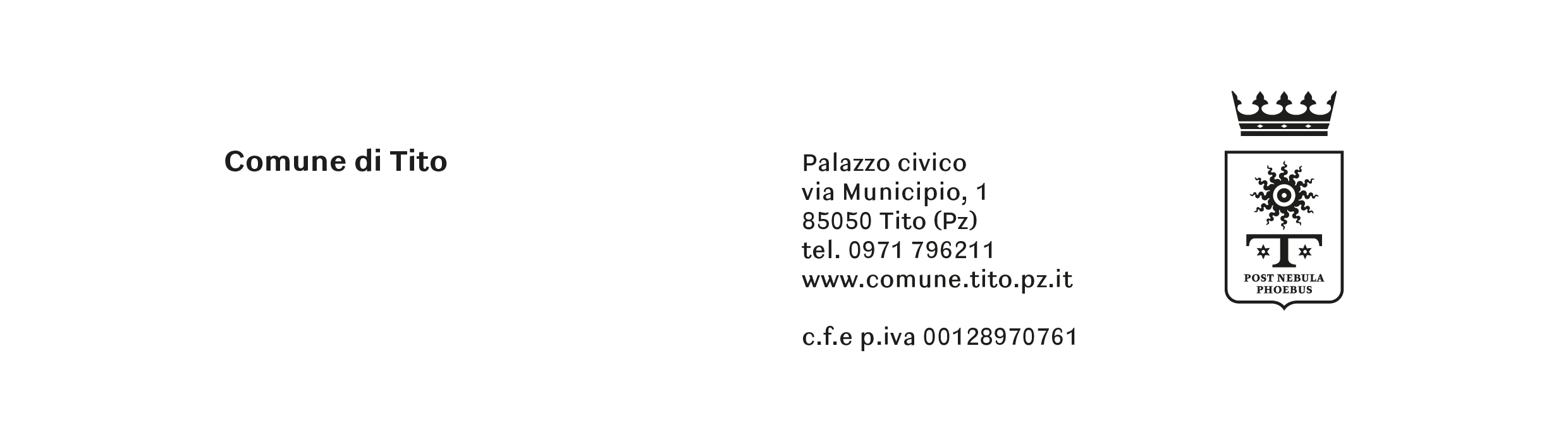 Servizio Tecnico Urbanistico	Via Municipio n. 1	85050	TITO	(PZ)Il\la sottoscritto\a............................................................................……….........................................................Nato\a .................…………………………………................. Prov. ..……....... il ..................................... residente a.....................................………......... Prov. ................ in Via ...............................……...................... n. ...................Telefono………………………………….e-mail………………………………………………………………….codice fiscale ...........................................................… in qualità di.…………………….............................................altro (specificare) ………………………………………………………con sede in …………………………………………………………CAP………………Prov…………... indirizzo……………………………………………………………………....civ……………………….. PER I SEGUENTI MOTIVI GIURIDICAMENTE RILEVANTI………………………………………………………………………………………………………..……………………………………………………………..……………………………………………………………..……………………………………………………………..……………………………………………………………..……………………………………………………………..……………………………………………………………..…………………..……………………………………………………………..……………CHIEDEDI POTER ACCEDERE ALLA DOCUMENTAZIONE RELATIVA ALLA PRATICAC.E – PDC – SCIA – DIA- ……………………………………………………………..INTESTATA: …………………………………………………………….._E DI ESTRARRE COPIA DEI SEGUENTI DOCUMENTI: …………………………………………………………..…………………………………………………………………………………………………………………..………………………………………………………PERSONALMENTETRAMITE PERSONA DELEGATA  SOLA VISIONEDI ESTRARRE COPIA N CARTA SEMPLICEDI ESTRARRE COPIA AUTENTICATito ______________   _____________________________________                              							 (firma del richiedente)